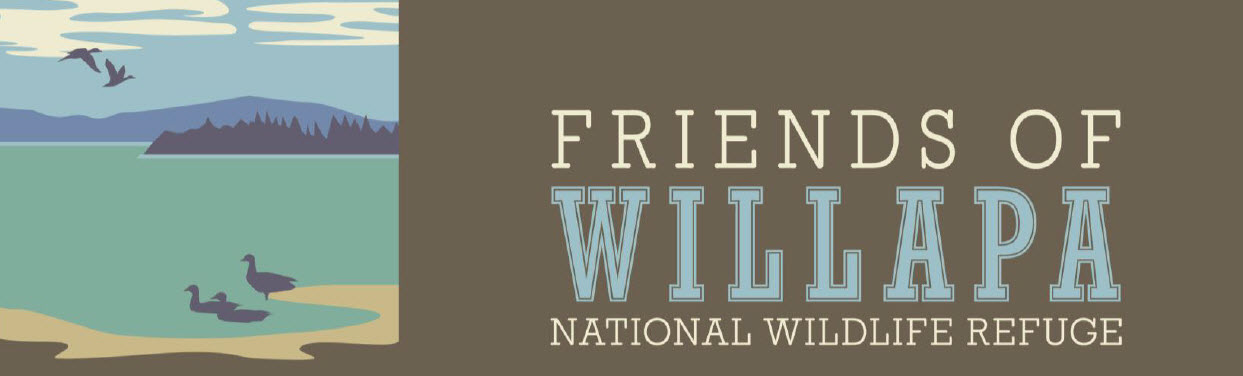  NEW MEMBER                RENEWAL – only need name and any address or level changeName 	     							Date      Address      City, State, Zip       Phone	       Email        I want to receive the Friend's newsletter and announcements. MEMBERSHIP LEVELS $25 Individual				 $250 Red-legged Frog $40 Family 				 $500 Pacific Brant $100 Sanderling				 $1,000 Roosevelt Elk (lifetime) DONATIONS  Scholarship Program $       Education Program $       Other       $      TOTAL Amount Enclosed $       MAKE CHECKS PAYABLE TO: Friends of Willapa NWR MAIL TO: Friends of Willapa NWR, PO Box 845, Ocean Park, WA 98640 I would like to volunteer for: Environmental Education 	 Events and Programs Habitat projects Other – please specify       Special Projects Trail Maintenance  Wildlife Surveys and Monitoring Questions? Membership@friendsofwillaparefuge.org   Friends of Willapa National Wildlife Refuge is a 501(c)(3) non-profit organization. Donations may be tax-deductible; please consult with your tax advisor.